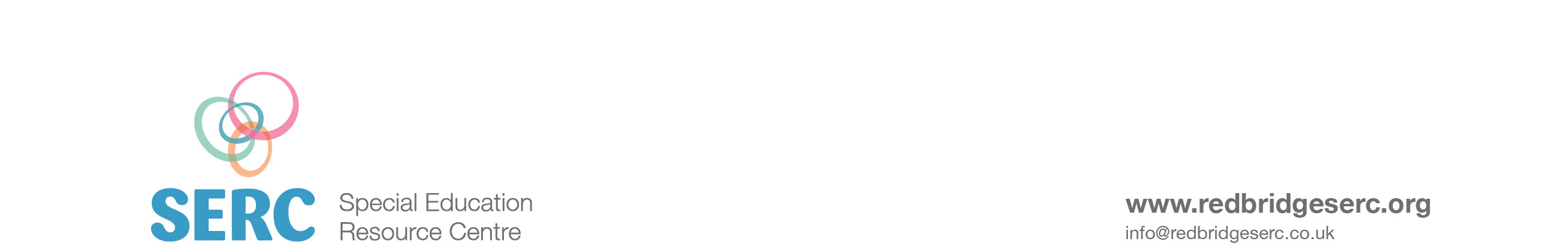 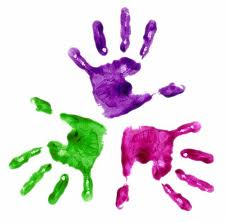 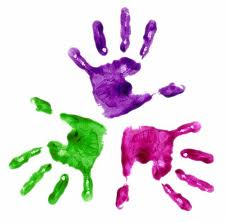 Hand out a ribbon to each student and adult present.Pupils to stand away from the table in a clear space.Hold the ribbon in your right hand Can you make a large circle over your head?Can you make a large circle to your right side?Can you make a large circle to your left side?Hold the ribbon in your left hand Can you make a large circle over your head?Can you make a large circle to your right side?Can you make a large circle to your left side?Hold the ribbon and try to make large circles around your head ensuring you do not touch your head or shoulders.Hold the ribbon with a straight arm out in front of you, slowly turn the ribbon to make a circle with your ribbon.